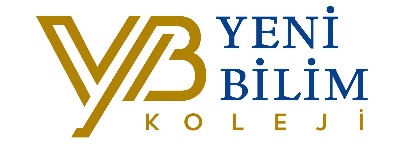 SUN CLASSPAZARTESİSALIÇARŞAMBAPERŞEMBECUMA08.30-09.00KAHVALTIKAHVALTIKAHVALTIKAHVALTIKAHVALTI1.Ders09.00-09.40MÜZİKKÜTÜPHANE-MASAL SAATİMATEMATİK ETKİNLİĞİ  İNGİLİZCEİNGİLİZCE2.Ders09.50-10.30OYUN VE FİZİKİ ETKİNLİKLERSANAT ETKİNLİĞİMÜZİKGÖRSEL SANATLARDRAMA3.Ders10.40-11.20TÜRKÇE-DİL ETKİNLİĞİİNGİLİZCEİNGİLİZCETÜRKÇE-DİL ETKİNLİĞİTÜRKÇE4.Ders11.30-12.10SPEAKİNGFEN-DOĞA ETKİNLİĞİOYUN VE FİZİKİ ETKİNLİKLERMÜZİK ETKİNLİĞİİNGİLİZCE12.10-13.00ÖĞLE YEMEĞİÖĞLE YEMEĞİÖĞLE YEMEĞİÖĞLE YEMEĞİÖĞLE YEMEĞİ5.Ders13.00-13.40Uyku Uyku Uyku Uyku Uyku 6.Ders13.50-14.30Uyku Uyku Uyku Uyku Uyku 7.Ders14.40-15.20İNGİLİZCEİNGİLİZCE OYUNİNGİLİZCE ETKİNLİKMATEMATİK ETKİNLİĞİSANAT ETKİNLİĞİ15.20-15.50İKİNDİ KAHVALTISIİKİNDİ KAHVALTISIİKİNDİ KAHVALTISIİKİNDİ KAHVALTISIİKİNDİ KAHVALTISI8.Ders15.50-16.30GÖRSEL SANATLARMATEMATİK ETKİNLİĞİSPEAKİNGTÜRKÇE-DİL ETKİNLİĞİTÜRKÇE-DİL ETKİNLİĞİ  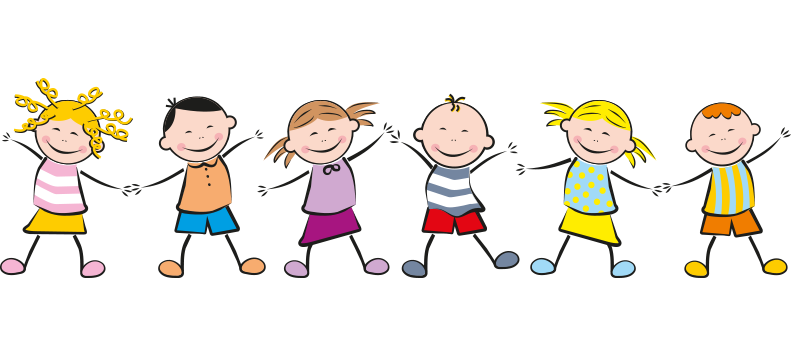 16.40-17.40Oyun ve hareket etkinliğiOyun ve hareket etkinliğiOyun ve hareket etkinliğiOyun ve hareket etkinliğiOyun ve hareket etkinliği